Муниципальное общеобразовательное автономное учреждениеЛицей информационных технологий №28 г. КироваМЕТОДИЧЕСКАЯ РАЗРАБОТКА«Цифровые инструменты в работе учителя русского языка и литературы»Автор: Глухих Ольга Михайловна, учитель русского языка и литературыМОАУ ЛИнТех № 28 г. Кироваг. КировАннотация. В разработке представлен обзор цифровых инструментов для педагога русского языка и литературы и сценарий урока литературы в 7-м классе по теме «Остап и Андрий. Такие похожие и такие разные жизни». Урок нацелен на создание у учащихся мотивации к дальнейшему изучению предмета; цифровые инструменты, используемые на уроке, помогают повысить уровень наглядности, расширить кругозор учащихся, вовлечь учащихся в активный познавательный процесс. Теоретическая основа разработкиОсновной целью современного образования является формирование новой образовательной системы, которая должна стать инструментом социокультурной модернизации общества. Данная цель реализуется за счет широкого внедрения информационно-коммуникационных технологий в образовательный процесс.Концепция преподавания русского языка и литературы в Российской Федерации определяет следующие задачи развития:модернизация содержания образовательных программ русского языка и литературы на всех уровнях общего образования (с обеспечением их преемственности), соответствующих учебных изданий, а также технологий и методик преподавания русского языка и литературы;повышение качества работы преподавателей русского языка и литературы;развитие общедоступных информационных ресурсов, необходимых для реализации образовательных программ, в том числе для электронного обучения, инструментов деятельности обучающихся и педагогических работников;популяризация русского языка и литературы.В числе проблем методического характера, которые указаны в Концепции, значится проблема совершенствования методики и приемов формирования интереса современного обучающегося к предметам гуманитарного цикла.Для формирования различных предметных и надпредметных компетенций у учителя возникает необходимость проектирования новой образовательной среды с грамотно подобранным или самостоятельно разработанным инструментарием.Цель данной разработки: показать возможности применения цифровых инструментов педагогом в организации учебного процесса (в частности, применение различных цифровых инструментов для усиления развивающего эффекта урока и творческого потенциала обучающегося и достижения метапредметных результатов обучения).    	Теоретическая база строится на следующих понятиях и идеях: информатизация образования;цифровая образовательная среда;компьютерные технологии;цифровые образовательные ресурсы.Цифровые инструменты в образовании — это подгруппа цифровых технологий, которые разрабатываются для развития качества, скорости и привлекательности передачи информации в преподавании и обучении [3]. К ним можно отнести электронные учебные системы, социальные сети, видеосервисы, сервисы для работы с графикой и создания игровых учебных материалов и др. Целью создания таких ресурсов является упрощение процесса мониторинга учебных результатов и прогресса, повышение интереса и вовлеченности детей в учебный процесс за счет многообразия форм получения, репродукции, анализа и применения знаний, что позволяет сделать образование открытым и доступным. Основная цель использования цифровых инструментов в образовании — делать его более качественным.Для эффективного использования цифровых инструментов, педагогам необходимо знать их функциональные и педагогические возможности и уметь их правильно применять в процессе обучения.Рассмотрим основные возможности цифровых инструментов подробнее:1. Передача важной образовательной информации учащимся и родителям. В любом формате обучения учитель остается лидером и менеджером класса, а значит, презентует и собирает организационную информацию. Форумы, мессенджеры и виртуальные доски помогают учителю общаться с учениками, напоминать о важных событиях и также поддерживать связь с родителями учеников.2. Создание комфортных условий для обучения. Комфортные условия в процессе обучения — это система, в которой все участники процесса обмениваются информацией в срок, без ущерба для здоровья и частной жизни, с пользой для развития. В данном случае возможно использовать чаты в социальных сетях, функции оповещения и хранения файлов в электронных учебных системах и многообразные видеотеки интернета.3. Поддержка эмоциональной связи с учениками. Для поддержки эмоциональной связи с учениками служат социальные сети и мессенджеры, видеоконференции, виртуальные доски, облачные хранилища и форумы.4. Развитие интереса, вовлеченности и увлеченности учащихся. Интерес к учебе растет, когда ученик может играть, выбирать, испытывать радость открытия и укреплять самостоятельность. Для привлечения внимания учеников, увеличения их заинтересованности, учителю помогают цифровые инструменты, которые реализуются в игровой форме.5. Развитие собственной профессиональной свободы. Свобода учителя и педагога — это такой набор умений, навыков и знаний, который позволяет решать образовательные задачи в зависимости от запросов и уровня увлеченности учеников. В классе всегда есть дети, которым нужен только базовый уровень предмета, но есть и те, кто стремится к победе на всероссийской олимпиаде [3].
Примеры использования цифровых инструментовРассмотрим простые цифровые инструменты, которые сможет освоить любой учитель.  А именно несколько востребованных сервисов, которые смогут обеспечить расширение познавательных возможностей и творческой активности учащихся, а также повышение качества обучения. Bubble.us.  – сервис, который позволяет делать невероятно простые схемы, напоминающие дерево. Созданную схему можно сохранить в формате jpg, png или html, распечатать или использовать в дальнейшей работе как рисунок. Этот сервис позволяет совместно редактировать графическую схему, что открывает новые возможности для организации коллективной деятельности в сети. Независимо от того, насколько сложным является предмет, интеллект-карта помогает увидеть общую картину. Онлайн-карты позволяют проводить совместную работу. Например, мозговой штурм с командой в режиме реального времени.Learnis - ресурс предлагает 4 вида интерактивных инструментов для учебы. Веб-квесты “Выберись из комнаты”; создание квест-комнат, где ученики должны выбраться из виртуальной комнаты, выполняя задания, которые “спрячет” учитель, находя подсказки и решая логические задачи. Интеллектуальная игра “Твоя викторина” позволяет создавать викторины, в которых перед игроками ставится задача ответить на вопросы и набрать как можно больше количество баллов. Терминологическая игра “Объясни мне” предоставляет возможность объяснить какой-то термин или слово за ограниченное время. Объяснять загаданные слова может как один человек, так и весь класс. Веб-сервис “Интерактивное видео” является интерактивным, так как позволяет вовлечь ученика вопросами не после, а во время просмотра. Они могут высвечиваться во время просмотра или сразу, а ученик будет отвечать в течение просмотра как ему удобно. Вопросы могут быть открытые, с одним правильным ответом на выбор или с несколькими. Jamboard - виртуальная интерактивная доска для командного взаимодействия и размещения различного контента от Google. Jamboard может использоваться учителем для проведения эффективных занятий, так как он имеет возможность разместить на доске разного вида учебные материалы, организовать проектную деятельность учащихся, провести опрос, создать доску объявлений, хранилище документов по выбранной теме и др. Яркая визуальная подача информации позволяет повысить интерес обучающихся к теме урока и выполняемым заданиям. Например, возможность построения интерактивных временных осей помогает хронологически представить последовательность событий и историю развития процессов. Так, на уроках литературы временные оси можно использовать для представления жизненного пути и творчества писателей и поэтов, анализа сюжетных этапов произведения. LearningApps.org – сервис, который представляет собой ряд разнохарактерных интерактивных модулей, которые учитель использует как конструктор для создания дидактических единиц. Упражнения, созданные в данном сервисе, могут быть использованы в качестве дополнительных материалов к уроку, что способствует вовлечению учащихся в учебный процесс за счет интерактивных элементов, некоторые из которых представлены в игровой форме. Quizizz.com – это бесплатный образовательный онлайн-сервис, позволяющий создавать и проводить викторины, или использовать выбранные из каталога готовые викторины. Интернет-сервис Quizizz.com предоставляет функции для проведения конкурсов и викторин в режиме реального времени. Облачная система позволяет создать игру, вывести её на большой экран или экран ноутбука, подключить участников с применением мобильных устройств.Самая главная задача, которую позволят решить данные сервисы – это наглядность.  Это один из важных принципов дидактики, роль которого в обучении с применением цифровых технологий непрерывно растет, так как наглядность влияет на эмоциональную составляющую восприятия информации и эффективность обучения. За счет привлечения различных органов чувств к восприятию и переработке учебного материала звуковые, визуальные и прочие средства не только позволяют собрать из набора текстовых блоков и иллюстраций полноценный образовательный продукт, но и обеспечивают реализацию других дидактических принципов: активности, доступности и индивидуального подхода. Цифровые образовательные ресурсы могут способствовать доступу учителей-словесников к готовой информации, повышению их профессионального уровня, качества уроков русского языка и литературы в соответствии с современными требованиями обучения школьников. Проектирование урока с учетом осознанных целей, разнообразия форм взаимодействия, включающих общение учащихся не только онлайн, будет способствовать оптимизации обучения школьников русскому языку и литературе, реализации учебных задач, поставленных ФГОС ООО, «Концепцией преподавания русского языка и литературы в Российской Федерации», формировать информационную грамотность.Сценарий урока «Остап и Андрий. Такие похожие и такие разные жизни»Класс: 7Предмет: литератураТема урока: «Остап и Андрий. Такие похожие и такие разные жизни».Дидактическая цель урока: создать условия для формирования учебно-познавательного интереса к работе с текстом произведения; на основе сопоставления характеров главных героев прийти к формированию нравственной категории – патриотизму как к одной из проблем национального самосознания.	Образовательные цели урока: понять идейное содержание повести, приёмы создания художественных образов, авторскую позицию в произведении.Развивающие цели урока: развивать умение анализировать литературное произведение, умение устанавливать причинно-следственные связи, аргументировать собственную позицию, умение обобщать и делать выводы.Воспитательные цели урока: воспитывать патриотизм, чувство товарищества через восприятие литературного произведения; воспитывать речевую культуру, культуру общения.Тип урока: урок открытия новых знаний и способов действий.Планируемые результаты:Предметные Знать основные проблемы, затронутые автором в произведении, систему образов произведения.Уметь выявлять сходство и различие героев на основе их сопоставления.Использовать схему рассуждения: «тезис-доказательство-вывод».Метапредметные (УУД): умение взаимодействовать с другими людьми, развитие умения вести самостоятельный поиск, анализ, отбор информации.   Личностные: - способствовать возникновению личного, эмоционального отношения учащихся к героям и их поступкам;- продолжить формирование ценностно-смысловой ориентации: способность ценить человеческие отношения.Регулятивные: - организовать работу учащихся в парах;-вырабатывать в сотрудничестве цели и задачи работы, планировать их реализацию, осуществлять выбор эффективных путей для достижения целей;- уметь самостоятельно контролировать своё время и управлять им;- развивать адекватное восприятие высказываний и оценок учителя, сверстников на основе принятых критериев.Познавательные: - организовать работу по осмысленному чтению эпизодов повести;-развивать умения: анализировать прочитанный текст, устанавливать причинно-следственные связи, строить рассуждения;-расширять и активизировать словарный запас учащихся.Коммуникативные: - побуждать высказывать и обосновывать свою точку зрения;- учить слушать и слышать других, договариваться и приходить к общему решению в совместной деятельности.Образовательные технологии: проблемного обучения, развития критического мышления, элементы технологии исследовательской деятельности, здоровьесберегающие технологии. Методы обучения: объяснительно-иллюстративный, репродуктивный, частично-поисковый, самоконтроль и самопроверка.Формы организации познавательной деятельности: фронтальная, парная, индивидуальнаяСредства обучения: учебник литературы для 7 класса под редакцией В.Я. Коровиной, проектор, интерактивная доска, аудиозаписи, видеофрагменты, ноутбуки, интерактивные задания, созданные на базе ресурсов www.learningapps.org, Jamboard.Приложение 1Рабочий лист урока литературы.Тема урока  «__________ и _________. Такие ___________и  такие___________жизни».Цели урока: 1.____________________________________________________________	           2. ____________________________________________________________I. Найдите ключевые слова, которые помогут сформулировать тему урока.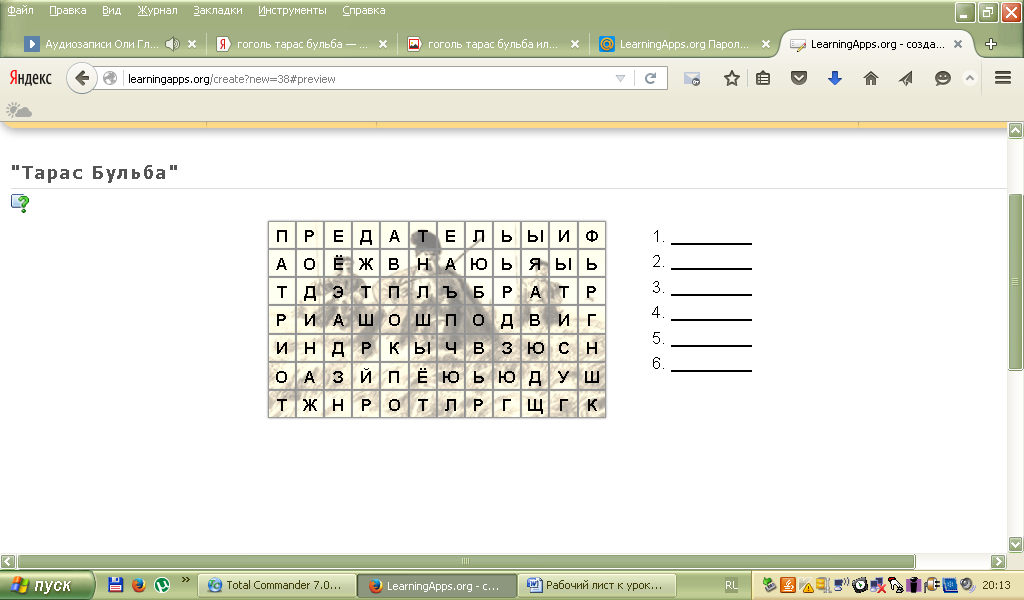 Проблемный вопрос: какую проблему национального самосознания раскрывает Н. В. Гоголь на образах братьев?___________________________________________________________________________________________________________________II. Обсудите в парах и дайте ответы на следующие вопросы:Применяя цитаты, составьте связный, аргументированный ответ на вопрос. Как описывает братьев Н.В. Гоголь в самом начале повести?Как Тарас Бульба воспитывал своих сыновей?Как проявляются характеры братьев во время учёбы?Как проявляют себя братья, приехав в Сечь?Какие качества Остап и Андрий демонстрируют в бою?Подвести итог: в чём похожи братья? Какие черты у них разные?III. Распределите в правильной последовательности шаги Андрия к предательству.___ шаг – поражен жертвами голода в осажденном городе;___ шаг – случай на Сечи (заживо похороненный казак);___ шаг – встреча с прекрасной полячкой;___ шаг - в битве не заботится о товарищах; ___ шаг – во время учебы в бурсе всегда умел увернуться от наказания.IV. Распределите предложенные черты характера по принадлежности к героям.Любовь к Отечеству 2. Скрытность 3. Хладнокровие 4. Верность товариществу. 5. Неумение преодолевать трудности 6. Любовь к женщине 7. Сила воли 8. Умение преодолевать трудности 9. Умение уклониться от ответственности 10. БезрассудствоОстап _________________________ Андрий________________________VI. Оцените свою работу на урокеVII. Рефлексия. Приём «Пантомима»Улыбка + большие пальцы = урок понравился, было комфортно.Голова, опущенная вниз = не очень понравилось.Лицо закрыть руками = было некомфортно на уроке.VIII. Домашнее задание. Написать эссе по одному из афоризмов.Пьер Корнель «Пасть за Отечество- счастливая чреда: умерший доблестно бессмертен навсегда!»Н. Г. Чернышевский «Для измены Родине нужна чрезвычайная низость души».Гораций «Разве от себя убежать возможно, Родину бросив?»Ф. М. Достоевский «Нет выше идеи, как пожертвовать собственной жизнью, отстаивая свободу братьев и своего отечества».Список использованной литературыГостина Ю.Н., Добротина И.Н., Шамчикова В.М. Научно-методическое сопровождение концепции преподавания русского языка и литературы с использованием цифровых образовательных ресурсов // Отечественная и зарубежная педагогика. 2020. Т. 1, № 1 (65). С. 84–98.Как подружиться с цифровыми инструментами в образовании // Мел URL: https://mel.fm/blog/svetashchelokova/35198-kak-podruzhitsya-s-tsifrovymi-instrumentami-v-obrazovanii (дата обращения: 22.03.2022).Методологические основы формирования современной цифровой образовательной среды [Электронный ресурс]: монография. – Эл. изд. - Электрон. текстовые дан. (1 файл pdf: 174 с.). - Нижний Новгород: НОО "Профессиональная наука", 2018.Этапы урокаДеятельность учителяДеятельность ученика (способы действий)Планируемые результатыПланируемые результатыПланируемые результатыПланируемые результатыПланируемые результатыЭтапы урокаДеятельность учителяДеятельность ученика (способы действий)ПредметныеПознавательныеЛичностныеКоммуникативныеРегулятивные1ОрганизационныйПриветствует обучающихся, проверяет их готовность к уроку.Приветствуют учителя, проверяют свою готовность к уроку.Быть способным к построению короткого речевого высказывания в устной форме.Иметь адекватную мотивацию учебной деятельности.Осуществлять сотрудничество с учителем.Оценивать готовность к предстоящей деятельности (на уроке).2Актуализация знаний/субъективного опыта учащихсяОрганизует диалог с обучающимися, в ходе которого создаёт эмоциональный настрой на восприятие материалов урока.Слушают учителя, отвечают на вопросы.Поднимают руки те учащиеся, у которых есть братья или сёстры. Отвечают на вопрос: «Насколько вы между собой похожи?»С использованием интерактивного ресурса осуществляют поиск ключевых слов, которые помогут сформулировать тему урока.Работают с заданием в сервисе LearningApps.orgСмогут работать с сервисом http://LearningApps.org/1858658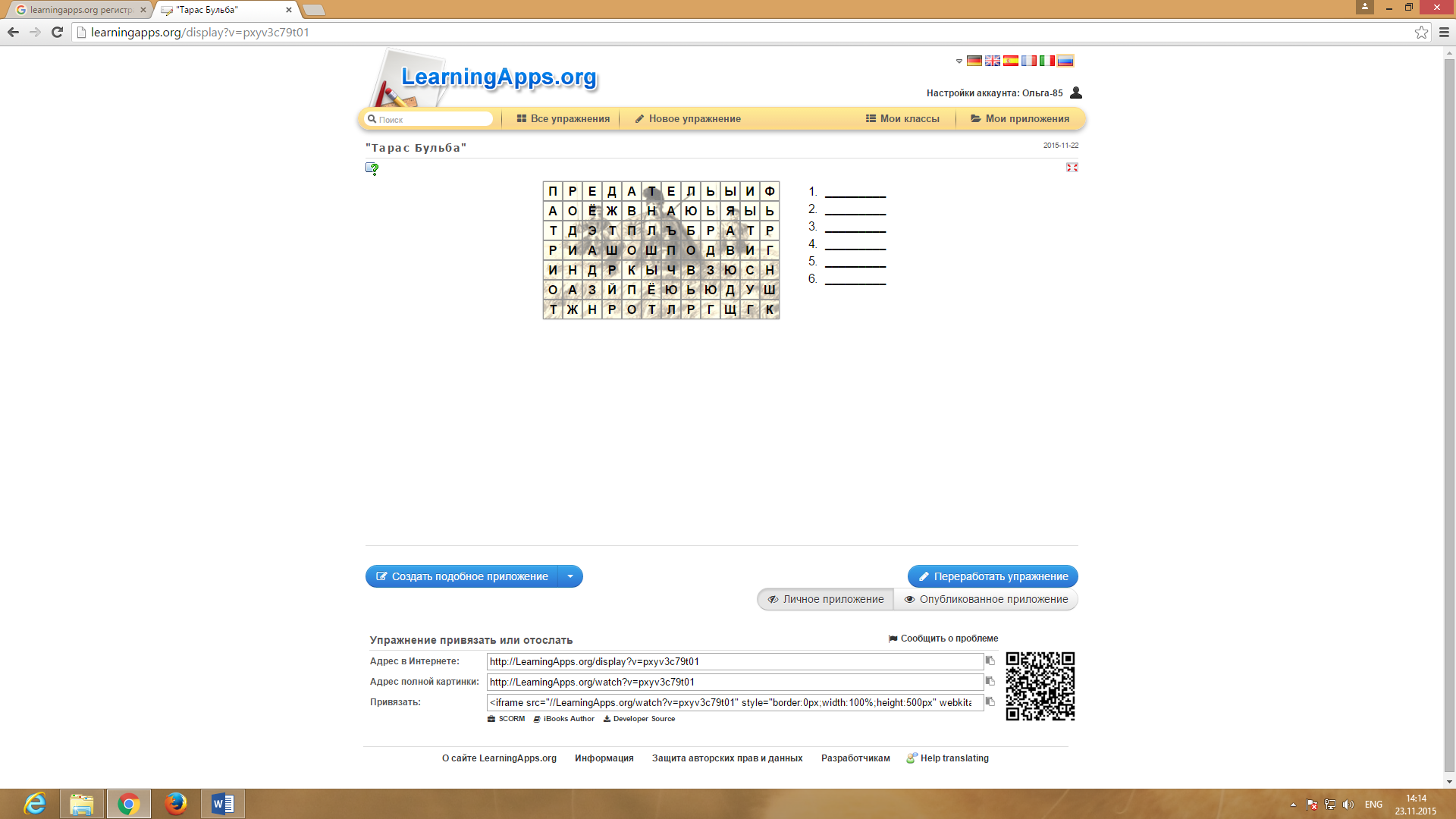 Искать и выделять необходимую информацию; применять методы информационного поиска с помощью компьютерных средств.Уметь устанавливать связи между целью учебной деятельности и ее мотивом – определение того «какое значение, смысл имеет для меня учение».Осуществлять сотрудничество с учителем и с одноклассниками.Высказывать предположения на основе наблюдений.3Целеполагание и мотивацияСовместно с учащимися формулирует тему и цели урока.Определяют цели учебной деятельности совместно с учителем.Участвуют в формулировании темы урока.Смогут самостоятельно ставить перед собой учебные задачи.Анализировать, сравнивать, обобщать, делать выводы.Испытывать внутреннюю потребность включения в учебную деятельность.Осуществлять сотрудничество с учителем.Составлять план действия для усвоения учебной информации. 4Усвоение новых знаний и способов действийОрганизует работу по сопоставительной характеристике героев. Создаёт портфель цитат, необходимый для работы учащихся.Обсудите в парах и дайте ответы на вопросы:Как описывает братьев Н.В. Гоголь в самом начале повести?Как Тарас Бульба воспитывал своих сыновей?Как проявляются характеры братьев во время учёбы?Как проявляют себя братья, приехав в Сечь?Какие качества Остап и Андрий демонстрируют в бою?Мы видим, что уже при первой встрече с отцом по возвращению из бурсы братья ведут себя по-разному, по ходу повествования различия всё более усугубляются.Образ какого из братьев является наиболее сложным и противоречивым? Почему? Отвечают на вопросы, делают выводы.Отвечают на вопрос, делают выводы.Смогут составлять сравнительные характеристики героев литературного произведения.Осуществляют совместную работу на доске Jamboard.Смогут работать с сервисом http://LearningApps.org/1871232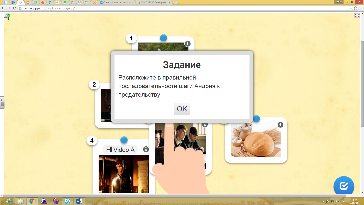 Искать и выделять необходимую информацию.Формировать самостоятельность в приобретении новых знаний.Осуществлять сотрудничество с одноклассниками в поиске и работе с новой информацией.Выделять и осознавать то, что уже усвоено и что еще подлежит усвоению, осознавать качество и уровень усвоения.5Первичная проверка понимания и коррекция усвоения нового материала и способов действийОрганизует самостоятельное выполнение учащимися задания на закрепление действия. Задание: распределить предложенные черты характера по принадлежности к конкретному герою. Физкультминутка. После открытия пазла смотрим на картинку степи, закрываем глаза и представляем себя там. Учитель в это время читает отрывок из произведения: «Солнце выглянуло на расчищенном небе и живительным светом своим облило степь. Всё, что смутно было на душе, вмиг слетело. Степь становилась прекраснее. Вся поверхность земли представлялась зелено-золотым океаном, по которому брызнули миллионы разных цветов. Воздух был наполнен тысячью разных птичьих свистов. Черт вас возьми, степи, как вы хороши!»Отвечаем на вопрос: «Зачем Гоголь вводит в текст описание степи?»Распределяют черты характера, свойственные героям.Отвечают на вопрос, делают выводы.Смогут работать с сервисом http://LearningApps.org/1858753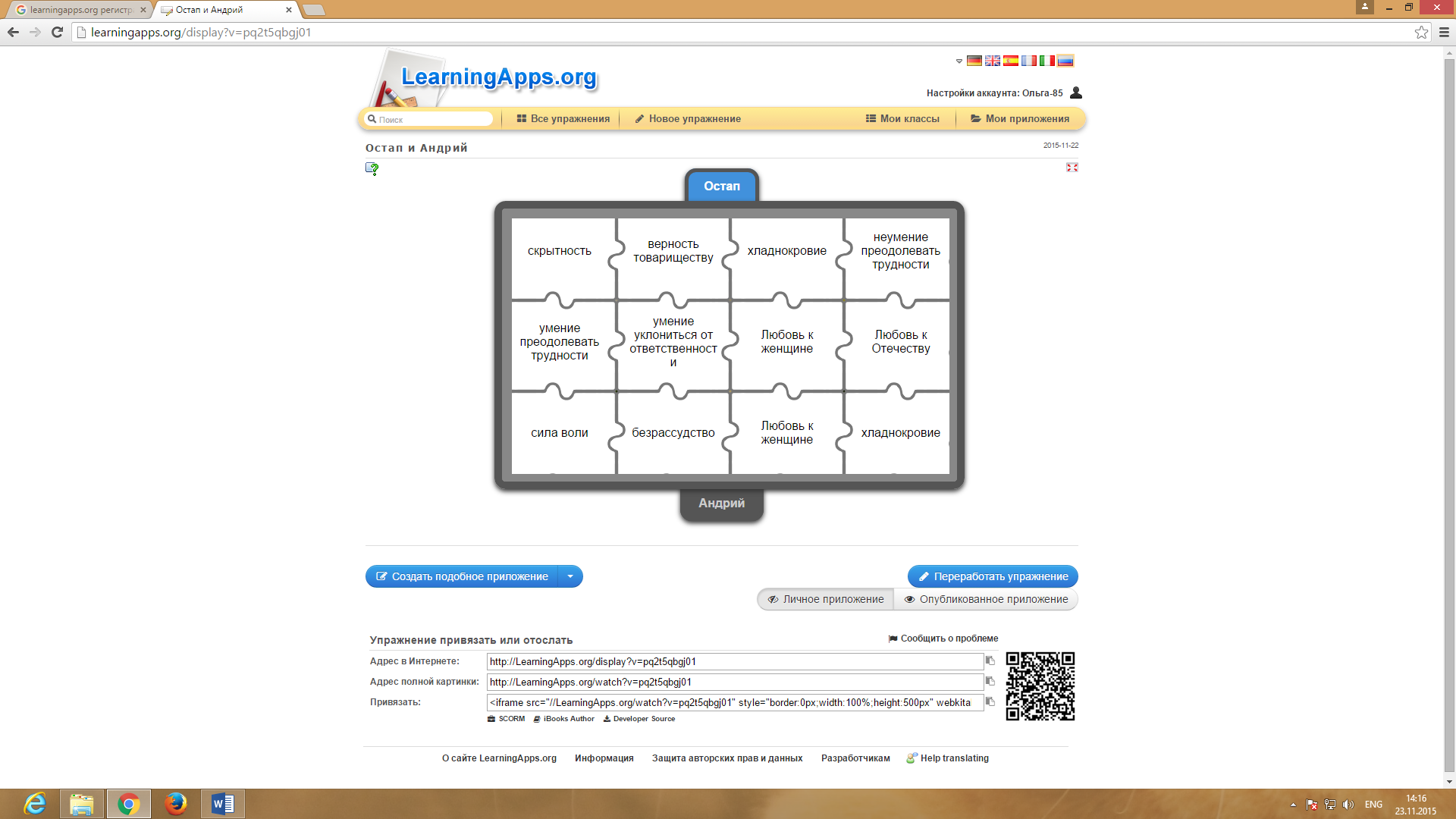 Искать и выделять необходимую информацию.Иметь адекватную мотивацию учебной деятельности.Высказывать и аргументировать свою точку зрения.Осуществлять контроль и коррекцию своего результата. 6Закрепление знаний и способов действий, самопроверка знанийСтавит учебную задачу, создаёт проблемную ситуацию.Проблемный вопрос: «Какую проблему национального самосознания раскрывает Н. В. Гоголь на образах братьев?»Рассуждают, анализируют, делают выводы.Осознают суть понятия «патриотизм» и смогут использовать его в ходе изучения литературного произведения, понимать проблемы, затронутые автором в произведении.Повторять учебное содержание, необходимое для обеспечения содержательной непрерывности. Иметь адекватную мотивацию учебной деятельности.Уметь строить аргументированные монологические высказывания. Уметь производить контроль усвоения учебной информации.7Контроль, самоконтроль/взаимоконтрольПредлагает заполнить лист самооценки работы на уроке.Самооценка	 «5» - на уроке был активен, выполнил все виды работы, материал усвоил.		«4» - материал в основном усвоил, был активен, но не на всех этапах урока.		«3» - работал не активно, материал усвоил частично.		Заполняют листы самооценки.Определять степень успешности работы на уроке.8Итоги урока. РефлексияПодводит итоги урока.Приём «Пантомима».Учащиеся пантомимой должны показать результаты своей работы.Руки вверх – довольны, голова вниз – не довольны, закрыть лицо руками – безразлично.Размышляют, отвечают на вопросы, делают выводы.Уметь с достаточной полнотой и точностью выражать свои мысли в соответствии с задачами и условиями коммуникации.Уметь давать нравственно-этическую оценку содержанию урока.Уметь делать выводы, формулировать собственное мнение. Развивать саморегуляцию эмоциональных и функциональных состояний.9Информация о домашнем заданииПредлагает записать домашнее задание и проводит инструктаж по его выполнению.Написать эссе по одному из афоризмов:Пьер Корнель «Пасть за Отечество - счастливая чреда: умерший доблестно бессмертен навсегда!»Н. Г. Чернышевский «Для измены Родине нужна чрезвычайная низость души».Гораций «Разве от себя убежать возможно, Родину бросив?»Ф. М. Достоевский «Нет выше идеи, как пожертвовать собственной жизнью, отстаивая свободу братьев и своего отечества».Воспринимают информацию, фиксируют информацию в дневник, слушают учителя, задают вопросы на уточнение.Понимать задание, определять степень трудности задания для себя.Формировать адекватную мотивацию учебной деятельности.Выделять существенную информацию из слов учителя.Развивать регуляции учебной деятельности.СамооценкаОценка ученикаОценка учителя«5» - на уроке был активен, выполнил все виды работы, материал усвоил.«4» - материал в основном усвоил, был активен, но не на всех этапах урока.«3» - работал не активно, материал усвоил частично.